projektZałącznik nr 1do Zarządzenia nr 144.2022 Prezydenta Miasta Skierniewicez dnia 5 lipca 2022 r.Program Przeciwdziałania Przemocy w Rodzinie oraz Ochrony Ofiar Przemocy w Rodzinie dla Miasta Skierniewice na lata 2022-2026"..					Program opracowany przez: 			Miejski Ośrodek Pomocy Rodzinie  w SkierniewicachSpis treści                    WprowadzeniePODSTAWA PRAWNA PROGRAMUDEFINICJA PRZEMOCY W RODZINIEPOŁOŻENIE I CHARAKTERYSTYKA ŚRODOWISKAZADANIA SŁUŻB W ZAKRESIE PRZECIWDZIAŁANIA PRZEMOCY W RODZINIEANALIZA PROBLEMÓW SPOŁECZNYCH NA TERENIE MIASTA SKIERNIEWICEADRESACI PROGRAMUCELEPRZEWIDYWANE EFEKTY REALIZACJI PROGRAMUCZYNNIKI GWARANTUJĄCE WŁAŚCIWĄ REALIZACJĘ PROGRAMUZAGROŻENIA W REALIZACJI PROGRAMUHARMONOGRAM DZIAŁAŃ REALIZOWANYCH W RAMACH PROGRAMU I WSKAŹNIKI ICH OSIĄGNIĘCIAŹRÓDŁA FINANSOWANIA PROGRAMUMONITORING I EWALUACJA PROGRAMUWPROWADZENIEUchwalenie  Programu Przeciwdziałania Przemocy w Rodzinie oraz Ochrony Ofiar Przemocy dla miasta Skierniewice przez Radę Miasta, to zadanie wynikające z ustawy 
o przeciwdziałaniu przemocy w rodzinie.Celem strategicznym programu jest przeciwdziałanie przemocy w rodzinie, ochrona ofiar                   w rodzinie oraz zwiększanie dostępności i skuteczności profesjonalnej pomocy.Program określa szczegółowe zadania do realizowania, ukierunkowane na: rozwój systemu przeciwdziałania przemocy oraz współpracy międzyinstytucjonalnej, zapewnienie dostępności pomocy osobom i rodzinom z problemem przemocy domowej, kształtowanie świadomości społecznej w zakresie zjawiska przemocy w rodzinie.Do zadań własnych miasta należy w szczególności tworzenie miejskiego systemu przeciwdziałania przemocy w rodzinie, w tym:1) opracowanie i realizacja miejskiego programu przeciwdziałania przemocy w rodzinie oraz ochrony ofiar przemocy w rodzinie;2) prowadzenie poradnictwa i interwencji w zakresie przeciwdziałania przemocy 
w rodzinie w szczególności poprzez działania edukacyjne służące wzmocnieniu opiekuńczych 
i wychowawczych kompetencji rodziców w rodzinach zagrożonych przemocą w rodzinie;3) zapewnienie osobom dotkniętym przemocą w rodzinie miejsc w ośrodkach wsparcia;
4) tworzenie zespołów interdyscyplinarnych.Miejski Program Przeciwdziałania Przemocy w Rodzinie oraz Ochrony Ofiar Przemocy 
w Mieście Skierniewice ma charakter długofalowy. Działania obejmują lata 2022 – 2026.                    W miarę potrzeb i sytuacji społecznych mogą ulegać zmianom i udoskonaleniom.I. PODSTAWA PRAWNA  PROGRAMUProgram Przeciwdziałania Przemocy w Rodzinie oraz Ochrony Ofiar Przemocy                                       w Rodzinie dla Miasta  Skierniewice na lata 2022-2026, zwany dalej „Programem”, będzie realizowany w oparciu  o następujące akty prawne:ustawa z dnia 29 lipca 2005r. o przeciwdziałaniu przemocy w rodzinie,ustawa z dnia 5 czerwca 1998r. o samorządzie powiatowym,ustawa z dnia 12 marca 2004r. o pomocy społecznej,ustawa z dnia 26 października 1982r. o wychowaniu w trzeźwości i przeciwdziałaniu alkoholizmowi,ustawa z dnia 6 kwietnia 1990r. o policji,ustawa z dnia 19 sierpnia 1994r. o ochronie zdrowia psychicznego,ustawa z dnia 6 czerwca 1997r. kodeks postępowania karnego,ustawa z dnia 6 czerwca 1997r. kodeks karny,ustawa z dnia 25 lutego 1964r. kodeks rodzinny i opiekuńczy,Krajowy Program Przeciwdziałania Przemocy w Rodzinie.Miejski  Program jest zgodny z zapisami Strategii Rozwiązywania Problemów Społecznych Miasta Skierniewice  na lata 2021 -2030.Program jest spójny z Programami: Krajowym Programem Przeciwdziałania Przemocy Miejskim Programem Profilaktyki i Rozwiązywania Problemów Alkoholowych i Narkomanii na rok 2022II. DEFINICJA PRZEMOCY W RODZINIERóżnorodność przejawów zjawiska przemocy, a także jego niejasność pojęciowa sprawiły, iż                w przeciągu ostatnich trzydziestu lat wielu badaczy podjęło próbę określenia tego zjawiska.           W konsekwencji doprowadziło to do powstania bardzo licznych wyjaśnień tego terminu, wywodzących się z różnych dziedzin nauki i opracowywanych z odmiennych perspektyw.W literaturze psychologicznej pojawia się problem znalezienia bardziej precyzyjnego określenia niż termin „przemoc”, które używane jest do opisu wszelkich form złego traktowania jednostki. Stąd dla określenia tego zjawiska używa się również takich określeń jak: złe traktowanie, krzywdzenie, wykorzystywanie, maltretowanie, nadużycie.Inną kwestią sporną jest zamienne stosowanie pojęć „agresja” i „przemoc”, jako słów 
o takim samym zakresie i znaczeniu. Niektórzy badacze, chcąc uściślić obydwa terminy, podejmują próby oddzielenia aktu przemocy od aktu agresji. Zakładają, że agresja jest pojęciem nadrzędnym, a jej celem jest zaszkodzenie ofierze, podczas gdy celem przemocy jest wywarcie pewnego rodzaju wpływu na jednostkę, a dzięki temu osiągnięcie zamierzonego celu. Innymi słowy, w przemocy cierpienie i zaszkodzenie drugiej osobie nie jest celem samym w sobie, 
a środkiem do osiągnięcia właściwego celu. Różnica pomiędzy przemocą a agresją jest jednak wyczuwana raczej intuicyjnie, ponieważ kryteria tego podziału nie wydają się całkowicie jasne 
i uzasadnione (Kmiecik-Baran,1999).Istotnym jest także podkreślenie faktu, że przemoc nie zawsze jest jednoznaczna 
z popełnieniem przestępstwa. Przestępstwo ma miejsce, gdy dane zachowanie pozostaje 
w sprzeczności z określonymi normami prawnymi, a niekoniecznie obyczajowymi, czy moralnymi (Kmiecik-Baran,1999).Przemoc w rodzinie - definicja ustawowaW świetle przepisu art. 2 ust. 2 (Dz.U. z 2021, poz. 1249 t.j. - Ustawa o przeciwdziałaniu przemocy w rodzinie):1) członek rodziny - należy przez to rozumieć osobę najbliższą w rozumieniu art. 115 czyn zabroniony § 11 ustawy z dnia 6 czerwca 1997 r. - Kodeks karny (Dz. U. z 2020 r. poz. 1444 
i 1517 oraz z 2021 r. poz. 1023), a także inną osobę wspólnie zamieszkującą lub gospodarującą;2)  przemocy w rodzinie - należy przez to rozumieć jednorazowe albo powtarzające się umyślne działanie lub zaniechanie naruszające prawa lub dobra osobiste osób wymienionych w pkt 1, w szczególności narażające te osoby na niebezpieczeństwo utraty życia, zdrowia, naruszające ich godność, nietykalność cielesną, wolność, w tym seksualną, powodujące szkody na ich zdrowiu fizycznym lub psychicznym, a także wywołujące cierpienia i krzywdy moralne u osób dotkniętych przemocą.PRZEMOC W RODZINIE TO ZAMIERZONE I WYKORZYSTUJĄCE PRZEWAGĘ SIŁ DZIAŁANIE PRZECIW CZŁONKOWI RODZINY, NARUSZAJĄCE PRAWA I DOBRA OSOBISTE, POWODUJĄCE CIERPIENIE I SZKODY.Przemoc postrzegana jest w czterech perspektywach i charakteryzuje się tym, że:1. JEST INTENCJONALNA Przemoc jest zamierzonym działaniem człowieka i ma na celu kontrolowanie i podporządkowanie ofiary - zmierza do osiągnięcia jakiegoś celu.2. SIŁY SĄ NIERÓWNOMIERNE W relacji jedna ze stron ma przewagę nad drugą.  Ofiara jest słabsza a sprawca silniejszy - dysproporcja sił,   brak równowagi sił w rodzinie, jedna osoba jest zdecydowanie silniejsza od pozostałych osób i mając tego świadomość wykorzystuje swoją przewagę.3. NARUSZA PRAWA I DOBRA OSOBISTE Sprawca wykorzystuje przewagę siły, narusza podstawowe prawa ofiary (np. prawo do nietykalności fizycznej, godności, szacunku itd.) - jedna osoba jest zdecydowanie silniejsza od pozostałych osób i mając tego świadomość wykorzystuje swoją przewagę.4. POWODUJE CIERPIENIE I BÓL Sprawca naraża zdrowie i życie ofiary na poważne szkody. Doświadczanie bólu i cierpienia sprawia, że ofiara ma mniejszą zdolność do samoobrony.FORMY PRZEMOCYPrzemoc fizyczna – polega na różnej gamie form zachowania o różnym stopniu nasilenia np. wymierzaniu policzków,  biciu, kopaniu itp. - każde agresywne zachowanie skierowane przeciwko ciału ofiary, mogące prowadzić do bólu oraz fizycznych obrażeń (m.in. popychanie, obezwładnienia, szarpanie, policzkowanie, uderzanie pięścią, duszenie, rzucanie przedmiotami, użycie broni).Przemoc seksualna- zmuszanie do określonych zachowań i kontaktów seksualnych (gwałt, zmuszanie do oglądania filmów, zdjęć pornograficznych itd.)- wymuszanie pożycia seksualnego lub nieakceptowanych i niechcianych praktyk seksualnych. Przemoc seksualna jest często przez ofiary molestowania ukrywana, co w znacznym stopniu utrudnia im udzielanie pomocy.Przemoc psychiczna – słowne lub niewerbalne groźby użycia przemocy wobec osoby lub tego, co do niej należy, ten rodzaj przemocy przejawia się m.in. w zastraszaniu, poniżaniu, ubliżaniu, szantażowaniu itp. - agresywnych zachowaniach, które mają na ogół charakter poniżający lub budzący poczucie zagrożenia i wywołują emocjonalny ból i cierpienie (m.in. wyśmiewanie, wyzywanie, krytyka, groźby, kontrolowanie i ograniczenie kontaktu z innymi osobami).Przemoc ekonomiczna/ materialna – odmawianie, uniemożliwianie lub ograniczanie dostępu do wspólnych środków finansowych lub odbieranie zarobionych pieniędzy, uniemożliwiania bądź ograniczanie podjęcia pracy zarobkowej ale również niszczenie przedmiotów itp., okradanie, zaciąganie kredytów i zmuszanie do zaciągania pożyczek wbrew woli współmałżonka, niezaspokajanie materialnych potrzeb rodziny, uniemożliwianie podjęcia pracy).Zaniedbania - ciągłe niezaspokajanie podstawowych potrzeb fizycznych i emocjonalnych.Wszystkie formy przemocy: fizyczna, psychiczna, ekonomiczna i seksualna mogą się przenikać, ale każda może też występować osobno. Osoby dotknięte przemocą w rodzinie często doświadczają kilku jej form jednocześnie, przemoc w rodzinie najczęściej nie jest jednorazowym zdarzeniem. Zazwyczaj, jeżeli ktoś raz zastosował przemoc wobec bliskich osób, może zastosować ją po raz kolejny. Osoby zajmujące się zawodowo przemocą w rodzinie obserwują, że przemoc powtarza się w charakterystycznym schemacie zwanym cyklem przemocy.Przemoc jest wszędzie wokół nas. Widzimy ją w mediach, we własnym otoczeniu, a teraz                  w dobie Internetu także i tam. Kojarzymy ją ze znęcaniem się fizycznym, ale o wiele gorsza jest ta oddziałująca na psychikę. To właśnie ten rodzaj przemocy widzimy najczęściej w Internecie. Często nie zdajemy sobie sprawy, że ktoś z naszych bliskich jest ofiarą cyberprzemocy.Dzieci niechętnie przyznają się przed rodzicami do zatargów z rówieśnikami bądź osobami poznanymi w sieci. Nasz sprzeciw jest niemy dopóki przemoc nie dotyka nas osobiście lub nie dowiemy się o niej względem kogoś kto jest nam bardzo bliski.Większość zdarzeń w Internecie nie podlega egzekucji wymiaru sprawiedliwości i dlatego jest to miejsce w którym bardzo często dochodzi do samosądów. W sieci bardzo szybko tworzą się grupy nękające osobę, która dopuściła się czegoś, co według społeczności Internetu jest niedopuszczalne. Osoby przystępujące do takich grup często nie zdają sobie sprawy, że w ten sposób zachowują się identycznie jak osoba, którą potępiają. Stosują wobec niej cyberprzemoc - tylko, że są silniejsi bo występują w grupie. Akty Cyberbullyingu wzbudzają gniew, duże emocje      i doprowadzają do odwzajemnienia agresji.Internet daje łatwość okazywania negatywnych emocji. Nie musimy patrzeć w oczy osobie, którą szykanujemy. Prościej obrazić kogoś kogo nie widzimy. Dlatego w życiu codziennym wiele osób tłumi negatywne uczucia w sobie i nie okazuje wrogości ze strachu. Boimy się konfrontacji. Wydaje nam się że pisząc coś w sieci sprawimy tylko, że ludzie się pośmieją, ale możemy doprowadzić kogoś do łez lub nawet do załamania nerwowego. Poza tym w Internecie funkcjonuje odpowiedzialność zbiorowa, mniej boimy się zrobić coś złego razem 
z innymi, którzy będą współwinni. Przemoc psychiczna ma ogromną siłę. Wyrządzone za jej pomocą zło uderza dużo głębiej w świadomość ofiary niż np. kilka kopniaków czyli przemoc fizyczna.W społeczeństwie obserwujemy coś, co możemy nazwać niemym sprzeciwem. Niby każdy z nas zapytany o przemoc odpowie, że uważa ją za bezpodstawną i powinno się ją wyeliminowa z życia społecznego, ale wolimy mówić to anonimowo, nie wychylać się ze swoim sprzeciwem. Większość świadków przemocy także milczy. Być może boją się posądzenia 
o współudział, może zemsty oprawcy? Tego nie wiemy, a może każda odpowiedź jest właściwa, bo to decyzja indywidualna i podejmowana z różnych pobudek. Może powinna rozwinąć się edukacja społeczeństwa w dziedzinie przemocy, ktoś powinien pokazywać jak sobie radzić 
w sytuacji ofiary lub świadka przemocy, ale także jak zwalczyć negatywne emocje by nie stać się oprawcą.Wielu ludzi uważa że Internet jest czymś złym, że powinno się go ocenzurować, zablokować dostęp do niego dla dzieci. Jednak rozwój technologii uniemożliwia takie ruchy. Internet jest zbyt obszerny i daje dostęp do zbyt wielu narzędzi aby go skutecznie ocenzurować. Możemy wprawdzie zablokować dostęp do części witryn najmłodszym, lecz zrobimy to na naszym domowym komputerze, a dziecko może skorzystać z Internetu w szkole, w kawiarence internetowej lub po prostu w swoim telefonie komórkowym.Większość komórek umożliwia już korzystanie z sieci, więc nie uchronimy w 100 procentach dzieci przed negatywnym wpływem „złego Internetu”. Musimy się wiec skupić na wychowaniu naszych pociech w taki sposób by potrafiły jak najlepiej odróżniać dobro od zła. Wtedy same najlepiej uchronią się przed najgorszym.Akty cyberprzemocy mają najczęściej miejsce w mediach społecznościowych, 
w komunikatorach lub w grach online, czyli tam, gdzie nasze dzieci spędzają najwięcej czasu. Do realizacji agresywnych działań sprawcy wykorzystują także pocztę elektroniczną, czaty, strony internetowe, blogi, grupy dyskusyjne, serwisy SMS i MMS. Internetowa przemoc to najczęściej agresja pomiędzy rówieśnikami. Sprawcy są często znajomymi z klasy lub szkoły, choć zdarza się, że agresorem może być także osoba zupełnie nieznana, spotkana np. na forum internetowym lub w grze online.NASTOLATKI NAJCZĘŚCIEJ DOŚWIADCZAJĄ AGRESJI W SIECI ZE WZGLĘDU NA:
poglądy (14,9%)wygląd (13,5%)upodobania (11,6%)narodowość (8,1%)ubiór (8,0%)INNE MOTYWY:orientacja seksualna (4,6%)religia (4,5%)kolor skóry (4,3%)płeć (4,2%)zła sytuacja finansowa (3,8%)Nastolatki 3.0. Raport z ogólnopolskiego badania uczniów, NASK, 2019Jeśli jesteś świadkiem przemocy, jakiejkolwiek fizycznej, psychicznej, cyberprzemocy czy czegokolwiek innego, co można zakwalifikować jako znęcanie się nad inną osobą nie bój się odezwać          i poinformować o tym kogoś kto może pomoc zlikwidować objawy przemocy.Część ataków kwalifikuje się pod kodeks karny. Oznacza to że można złożyć doniesienie na policję a oni podejmą odpowiednie kroki.Milczenie jest złe, nasz brak odzewu może spowodować narastanie krzywdy osoby pokrzywdzonej. Bezinteresowna pomoc nawet postronnych osób może nawet w skrajnych przypadkach uratować życie.Cyberbullying, cyberprzomoc, przemoc internetowa - dręczenie za pośrednictwem sieci nazywamy różnie, może ono także przybierać rozmaite formy. Przemoc zawsze była obecna 
w społeczeństwie. To w jaki sposób się objawiała i gdzie pojawiała warunkowały warunki 
i sposób życia ludzi. Kiedyś przemoc dotyczyła np. niewolników, albo była ukrywana za zamkniętymi drzwiami domów.Oczywiście nadal dość często występują takie przypadki, lecz zdecydowanie najnowszą 
i najchętniej stosowana w ostatnich latach jest przemoc za pośrednictwem sieci. Rozwój Internetu, wiedzy na jego temat, ogólna dostępność daje użytkownikom coraz większe możliwości. Spowodowało to rozwój przemocy przy jego pomocy. Przemoc w Internecie jest obecna w e-mailach, na forach, blogach, na komunikatorach typu gadu-gadu.Przemoc w sieci objawia się np. jako?wulgarne wyzwiska,ośmieszanie,poniżanie,upokarzanie,strasznie,szantaż,zamieszczanie zdjęć lub filmów wbrew woli osób na nich występujących,podszywanie się pod inne osoby.Cyberbullying jest groźny, jego niebezpieczeństwo tkwi w potędze Internetu. Wykradzione czyjeś prywatne dane lub pliki można w ciągu kilku chwil przesłać wielu osobom. Dzięki nowoczesnym telefonom komórkowym z wbudowanymi aparatami i mini kamerom cyfrowym niewiarygodnie łatwo jest wejść w posiadanie kompromitujących zdjęć lub filmów. Rozwój grafiki komputerowej pozwala na stworzenie fotomontarzy, w których ciężko dopatrzyć się jakichkolwiek przeróbek.Internet sprzyja uzewnętrznianiu negatywnych emocji. Wielu ludzi panuje nad swoimi złymi odczuciami w realnym życiu, a sieć umożliwia im rozładowanie tego napięcia np. poprzez nękanie innej bogu ducha winnej osoby. Pomaga poczucie anonimowości i bezkarności - prawdziwe dane ukryte są zazwyczaj za pseudonimami, oraz patrząc od strony psychologicznej zauważamy łatwość w poniżaniu kogoś z kim nie musimy spotykać się twarzą w twarz. Internet umożliwia założenie witryny i umieszczenie jej na serwerze w kraju oddalonym o setki tysięcy kilometrów, co zdecydowanie utrudnia jej zablokowanie.Stopień niebezpieczeństwa Cyberprzemocy uzależniony jest przede wszystkim od indywidualnej odporności psychicznej ofiary. Mimo, że wiele osób, które padły ofiarą przemocy w Internecie nic sobie z tego nie robi, to większość przyznaje że ataki na ich osobę powodują zdenerwowanie, przykrość, strach lub wstyd.Prześladowanie w sieci jest tym bardziej groźne, iż jego ślady w postaci poniżających tekstów, zdjęć lub innych tego typu rzeczy pozostają w Internecie już niemal na zawsze np. w postaci kopii witryn. Zdarza się że Cyberprzemoc kwalifikuje się pod paragrafy kodeksu karnego, np. w sytuacji gdy nękanie nabiera charakteru gróźb karalnych. Niektórzy twierdzą, że zjawisko Cyberbullyingu zacznie maleć gdy internauci uświadomią sobie, że w sieci są anonimowi czyli nie znani ale nie niemożliwi do namierzenia.Nieustanny rozwój technologiczny sprzyja powstawaniu coraz to nowszych form przemocy. Jest to dziedzina przemocy nad która niezmiernie trudno zapanować. Większość przewinień nie jest ścigana z paragrafów kodeksu karnego więc nie można nawet złożyć doniesienia na kogoś kto zastosował wobec nas cyberbulling.Musimy być odporni psychicznie na ataki i wychowywać najmłodszych w taki sposób, aby odróżniali dobro od zła i w przyszłości nie stawali się nowymi osobami stosującymi cyberprzemoc wobec innych ludzi. Jesteśmy różni więc nie każdego uchronimy, ale możemy nauczać jak radzić sobie w trudnych sytuacjach. Rozmawiajmy z dziećmi aby mieć pewność, że nikt się nad nimi nie znęca i żebyśmy w razie potrzeby mogli pomóc.Statystyki przemocy w InternecieW sieci znajdziemy mnóstwo danych statystycznych na temat przemocy. Informacje te przerażają, ponieważ coraz więcej młodych ludzi pada ofiarą przemocy w sieci. Analizując dostępne źródła widzimy, że młodzież w wieku szkolnym pada ofiarom wulgarnych wyzwisk, poniżania, upokarzania, ośmieszania, straszenia, szantażowania i wielu innych.Wulgarne wyzwiska dotykają aż około 47 % nastolatków,Poniżanych, upokarzanych i ośmieszanych jest około 21%,Straszonych i szantażowanych około 16%,Reszta czyli 48% wskazuje inne sposoby znęcania się w sieci.	W ankietach dotyczących częstotliwości przemocy werbalnej wobec młodych w sieci najczęściej (aż 53% ) deklarowaną odpowiedzią było, doświadczenie jej kilka razy (2-5 razy). Ponad 5 razy aż 30 %. Jeden raz z cyberbullingiem spotkało się 25% młodych internautów.Kolejnym rozpatrywanym problemem są publikacje kompromitujących zdjęć i filmów.39% deklaruje że padła ofiarom takiej publikacji jeden raz39% 2-5 razy14% ponad 5 razy8% nie pamiętaPrawie 60% takich publikacji dokonali szkolni koledzy lub koleżanki, a około 40% przez innych znajomych w wieku szkolnym.Częstym zjawiskiem jest podszywanie się osób dorosłych pod osobę nieletnią w sieci bez jej zgody.53% respondentów deklaruje że nigdy nie padło ofiarą podszywania się pod te osoby,aż 29% co najmniej raz było w sytuacji podszywania się pod nich.Także tutaj większość sprawców to szkolni koledzy i koleżanki (56%), oraz inni znajomi w wieku szkolnym (22%).Dostępne są także badania dotyczące tego czy i komu mówimy o naszych doświadczeniach 
z cyberprzemocą. W kwestii zdjęć i filmów:około 30 % powie znajomym lub rodzeństwu,ponad 50% nie powie nikomu,tylko nieliczni poinformują rodziców, dorosłych z rodziny lub dorosłych w szkole.Gdy młodych dotyka przemoc werbalna chętniej dzielą się tym z innymi:około 35% powie znajomym lub rodzeństwu,około 5% dorosłym ze szkoły,około 5% rodzicom lub dorosłym w rodzinie,prawie 50% nie powie jednak nikomu.W przypadku kompromitujących materiałów:około 50% powie znajomym lub rodzeństwu,około 10% rodzicom lub dorosłym w rodzinie,około 10% dorosłym w szkole,około 30 % nie powie nikomu.* źródło: http://cyberhate.org.plRodzaje przemocyPrzemoc gorąca – charakteryzuje się agresją słowną i fizyczną, związana jest 
z odreagowywaniem emocji na osobach najbliższych.Przemoc chłodna – jest pozbawiona gwałtownych wybuchów, emocji, przypomina raczej realizację z góry zaplanowanego scenariusza, często stosowana w imię fałszywie pojmowanych „wyższych celów” np. konsekwentnego wychowywania dziecka.  Rodziny dotknięte przemocą pozostają w trudnej sytuacji społecznej, co jest podstawą do udzielenia im szczególnej pomocy przy użyciu metod i narzędzi określonych w obecnie obowiązującym porządku prawnym.Cechą charakterystyczną zjawiska przemocy w rodzinie jest tendencja do powtarzania się pewnych prawidłowości nazywanych cyklami przemocy.W cyklach przemocy obserwuje się następujące po sobie fazy:1 faza narastającego napięcia - jest to początek cyklu, charakteryzuje się on wzrostem napięcia i natężeniem zachowań, w których sprawca okazuje zniecierpliwienie, rozdrażnienie, narastają sytuacje konfliktowe;2 faza ostrej przemocy (wybuchu)- sprawca eskaluje przemoc, dochodzi do wybuchu gniewu, ostrego wyładowania agresji w stosunku do osoby krzywdzonej;3 faza miodowego miesiąca- jest to faza, w której sprawca, po wybuchu agresji obiecuje poprawę, deklaruje zmianę zachowań, przeprasza osobę, która wierzy, że zmiana zachowania jest prawdą. Wraz z upływem czasu faza miodowego miesiąca ulega skróceniu lub zanika, a akty ostrej przemocy stają się coraz częstsze.Przemoc w rodzinie ma tragiczne konsekwencje. Prowadzi nie tylko do uszkodzeń ciała ofiary, ale także do zaburzeń emocjonalnych oraz zaburzeń w sposobie, w jaki postrzega ona sama siebie, sprawcę oraz innych ludzi. Narastanie zjawiska przemocy w rodzinie wymaga niezwłocznego podjęcia działań zawartych w niniejszym Programie.Sprawcy przemocy są bezwzględni, zniewalają swe ofiary, stosując wobec nich groźby 
i demonstrację swej siły. Natomiast ofiary w obliczu przemocy są zwykle bierne, rzadko sięgają po asertywne, a nawet agresywne formy zachowania. Ich wyróżniającą cechą jest silne poczucie winy i przypisywanie sobie odpowiedzialności za akty agresji. Doznawanie przemocy prowadzi do niskiej samooceny, poczucia bezsilności, ciągłego niepokoju, depresji, chorób związanych ze stresem. Szczególnie dramatyczne konsekwencje przemocy zauważa się u dzieci. Powoduje ona w ich psychice nieodwracalne skutki, które mogą dać znać o sobie dopiero w dorosłym życiu. Dlatego też większość ofiar przemocy potrzebuje pomocy innych, bez tego sama nigdy nie zdobędzie się na odwagę przeciwstawić się . Z uwagi na powyższe fakty konieczne jest podjęcie działań zmierzających w kierunku edukacji społeczeństwa, dostarczając wiedzy o zjawisku przemocy i sposobach radzenia sobie z problemami. Niezbędne jest również zapewnienie profesjonalnej pomocy interwencyjnej i terapeutycznej ofiarom przemocy, ze szczególnym uwzględnieniem krzywdzonych dzieci.III. POŁOŻENIE I CHARAKTERYSTYKA ŚRODOWISKASkierniewice, miasto na prawach powiatu, położone na Równinie Łowicko-Błońskiej,                      w województwie łódzkim, o powierzchni 34,88 km kw.Dzielnice: Widok, Rawka, Osiedle Zadębie, Sadowiczów, Grabina.Stan ludności na dzień  31 grudnia 2021 r. wynosi:ogółem mieszkańców 45837- pobyt stały – 45000- pobyt czasowy – 837- mężczyzn – 21252- kobiet – 23748Miasto położone pomiędzy dwiema aglomeracjami: Warszawą i Łodzią. Bogate zaplecze naukowo-badawcze oraz ogrodniczy rodowód miasta sprawiają, że Skierniewice uznawane są za krajową stolicę nauk ogrodniczych.Skierniewice cechuje dynamiczny, zrównoważony rozwój oparty na dwóch filarach: oświaty, kultury i sportu, drugim – silny nacisk na rozbudowę infrastruktury miejskiej i inwestycje.Diagnoza sytuacji rodzin korzystających z Miejskiego Ośrodka Pomocy Rodzinie                                 w SkierniewicachNajczęstsze przyczyny nasilenia trudnych sytuacji życiowych, które stanowią przyczynę ubiegania się o wsparcie Miejskiego Ośrodka Pomocy Rodzinie w SkierniewicachSkala i diagnoza zjawiska – badania krajowe i ogólnoświatoweOcena skali interesującego nas zjawiska jest przedsięwzięciem niezwykle trudnym. Ludzie zazwyczaj niechętnie mówią o negatywnych zjawiskach, jakie występują w ich rodzinach. Bardzo rzadko również przyznają, że są ofiarami czy osobami krzywdzonymi lub sprawcami przemocy wobec bliskich osób.Liczba wypełnionych formularzy „Niebieska Karta – A” (ogółem), w tym: 64 250liczba formularzy wszczynających procedurę 53 985
b) liczba formularzy dotyczących kolejnych przypadków przemocy w rodzinie 
w trakcie trwającej procedury 10 265
2. Liczba osób, co do których istnieje podejrzenie, że są dotknięte przemocą
(ogółem), w tym: 75 761
a) kobiet 55 112
b) mężczyzn 9 520
c) małoletnich 11 129
3. Liczba osób, wobec których istnieje podejrzenie, że stosują przemoc w rodzinie (ogółem), w tym: 64 846
a) kobiet 6 173
b) mężczyzn 58 349
c) nieletnich 324
4. Liczba osób, wobec których istnieje podejrzenie, że stosują przemoc w rodzinie będących pod wpływem alkoholu (ogółem), w tym: 33 622
a) kobiety 1 831
b) mężczyźni 31 769
c) nieletni 22
5. Liczba dzieci umieszczonych w rodzinie zastępczej lub w placówce opiekuńczo
– wychowawczej 345
Źródło: Formularz III/8, Sprawozdanie z podjętych przez policję działań wobec przemocy  w rodzinie
dotyczące procedury „Niebieskie Karty”.
Dane za rok 2021
Dane: Komenda Główna Policji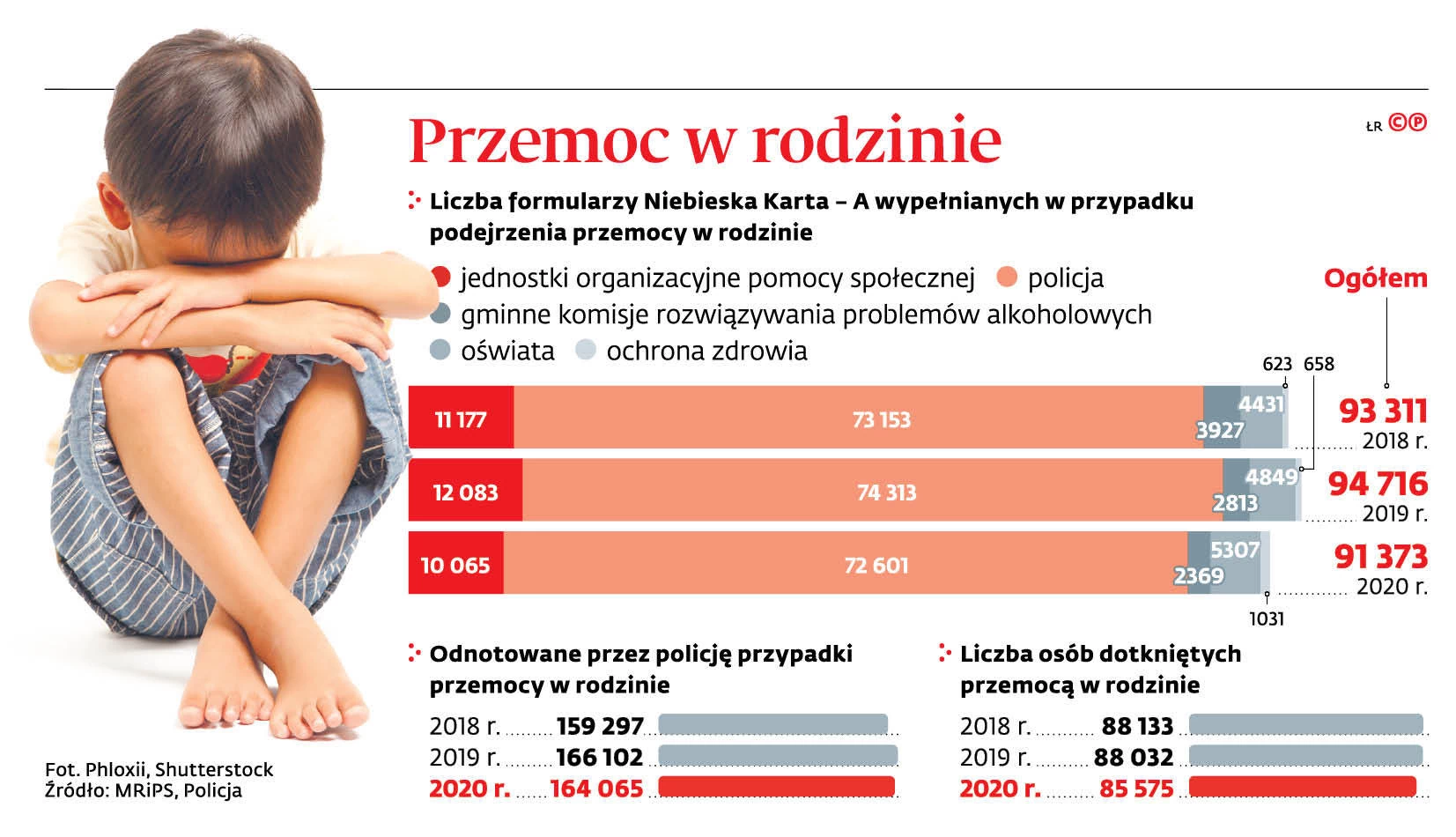 1. OPINIE O ROZPOWSZECHNIENIU ZJAWISKA PRZEMOCY W POLSCEProblem przemocy w rodzinie jest zjawiskiem dostrzeganym w polskim społeczeństwie.                     Z uzyskanych wypowiedzi wynika, że dotyczy on średnio około połowy rodzin. Okazuje się, że postrzeganie rozpowszechnienia zjawiska przemocy w rodzinie zmienia się w zależności od dystansu względem miejsca zamieszkania respondenta – za najczęstszą uważają oni przemoc 
w skali całego kraju, mniejszą – w skali województwa, za rzadszą – w zamieszkiwanej miejscowości, natomiast najrzadszą – w najbliższej okolicy. Przemoc uważana jest za problem co prawda częsty, ale dotyczący innych – nie zdarzający się w najbliższym otoczeniu.Większe rozpowszechnienie przemocy dostrzegają osoby, których ona bezpośrednio dotyczy – były jej ofiarami bądź sprawcami. Jednak również te osoby oceniają, że w najbliższym otoczeniu jest mniej przemocy w rodzinach niż w skali całego kraju.2. WYSTĘPOWANIE ZJAWISKA PRZEMOCY W RODZINIE WEDŁUG OFIAR, SPRAWCÓW 
I ŚWIADKÓWKiedykolwiek, jakiejkolwiek formy przemocy od członka rodziny doświadczył więcej niż, co trzeci Polak (36%). Większość z tych osób było ofiarami przemocy, co najwyżej kilkukrotnie i wcześniej niż przed 12 miesiącami. Osób wielokrotnie krzywdzonych przez członków rodziny jest 11%. Najbardziej rozpowszechnioną formą przemocy jest przemoc psychiczna (31%). Rzadziej badani doświadczali przemocy fizycznej (17%), ekonomicznej (8 %) oraz seksualnej (3%).Zazwyczaj respondenci doświadczali tylko jednej formy przemocy (20%), ale co setny (1%) doznał ze strony członka rodziny zarówno przemocy fizycznej, psychicznej, ekonomicznej jak 
i seksualnej.Co piąty Polak (20%) – wedle uzyskanych deklaracji – był sprawcą przemocy wobec członków swojego gospodarstwa domowego. Także zazwyczaj zdarzyło się to, co najwyżej kilka razy 
i ponad 12 miesięcy temu. Sprawcy najczęściej przyznawali się do przemocy psychicznej (15%), znacznie rzadziej do fizycznej (9%), a bardzo rzadko do ekonomicznej (2%) i seksualnej (0,4%).Większość sprawców przyznaje się do stosowania tylko jednej formy przemocy (13%).Ogólnie ponad dwie piąte (42%) Polaków zamieszkuje lub zamieszkiwało w gospodarstwie domowym, w którym dochodziło do przemocy (byli ofiarą przemocy, jej sprawcą lub świadkiem stosowania jej wobec innego członka rodziny).Do bycia ofiarami przemocy najczęściej przyznają się kobiety (39%), mieszkańcy miast powyżej 500 tys.(42%).Do doświadczania przemocy co najmniej raz, częściej przyznawały się osoby z wyższym niż 
z podstawowym wykształceniem.Doświadczanie przemocy w rodzinie wpływa na jej stosowanie wobec członków rodziny –13% Polaków to jednocześnie ofiary i sprawcy przemocy.3. PRZEMOC WOBEC DZIECI, OSÓB STARSZYCH I NIEPEŁNOSPRAWNYCHPrzemoc wobec dzieci jest zjawiskiem występującym stosunkowo często. 14% respondentów żyje w gospodarstwie, w którym ofiarą przemocy było dziecko.Dzieci najczęściej padały ofiarą przemocy psychicznej (10% badanych deklarowało, że 
w zamieszkiwanym gospodarstwie domowym ofiara przemocy emocjonalnej była osoba małoletnia) i fizycznej (7%), rzadziej ekonomicznej(3%) i seksualnej (mniej niż co setny). 5% Polaków mieszka w gospodarstwie domowym, gdzie ofiarą przemocy stała się osoba starsza lub niepełnosprawna. Wobec osób starszych stosowana jest przemoc psychiczna (3%), fizyczna (2%) i ekonomiczna (1%). Przemoc ekonomiczna niemal dwa razy częściej dotyka osoby chore, niepełnosprawne i wymagające opieki (13%) niż osoby zdrowe, które w ogóle nie chorują (7%).Osoby chore i niepełnosprawne (16%) oraz uskarżające się na poważniejsze dolegliwości (14%) są także częściej narażone na stanie się ofiarą wielokrotnych przypadków przemocy niż osoby zdrowe (7%). W gospodarstwach domowych, w których są dzieci, częściej niż w gospodarstwach bez dzieci przemoc wystąpiła w ciągu ostatnich 12 miesięcy (7% wobec 4%).Ponadto sprawcy przemocy z gospodarstw domowych, w których są dzieci do lat 18 częściej niż, gdy dzieci nie ma, przewidują, że mogą ponownie zastosować przemoc psychiczną (63% wobec 44%) oraz fizyczną (58% wobec 23%). Co świadczy o tym, że na przemoc szczególnie narażone są dzieci. Istnieją jednak szkodliwe przekonania akceptowane przez większą część polskiego społeczeństwa. Co drugi respondent (49%) uważa, że ofiary przemocy w rodzinie akceptują swoją sytuację. Nie zgadza się z tym 39% badanych – reszta to niezdecydowani. Natomiast co czwarty respondent (24%) zgadza się, że sprawca przestanie stosować przemoc, gdy trafi na właściwego partnera, który nie będzie go prowokował (w tym wypadku większość- 68% - nie akceptuje tej opinii).Polacy przyznają, że wiele rodzin dotkniętych przemocą w rodzinie nie otrzymuje potrzebnej im pomocy (84%), a prawo w niedostatecznym stopniu chroni ofiary przemocy w rodzinie (70%),  jednocześnie jednak odpowiednie służby nie zawsze mogą oferować im pomoc, gdyż ofiary nie zawsze przyznają się do swojej sytuacji (87%)Pomimo tego, iż w Polsce coraz więcej mówi się o przemocy w rodzinie oraz ujawnia 
i opisuje konkretne przypadki, wciąż dość powszechne jest przekonanie, że liczba osób dotkniętych przemocą jest niewielka i obejmuje głównie osoby z niższych warstw społecznych. Chociaż niezwykle trudno jest ocenić skalę zjawiska przemocy w rodzinie, a wszelkie dane na ten temat mają charakter wyłącznie szacunkowy, to z całą odpowiedzialnością można stwierdzić, że przemoc w rodzinie nie jest zjawiskiem marginalnym. Badania ankietowe przeprowadzone przez Światową Organizację Zdrowia ujawniły, że od 10% do 69% kobiet przynajmniej raz w ciągu swojego życia padło ofiarą przemocy fizycznej ze strony swego partnera. Według przeprowadzonych w wybranych krajach pogłębionych studiów tego zagadnienia, odsetek kobiet, które doświadczyły przemocy fizycznej, waha się między 10% a 4%. Badania wskazały również na znamienne cechy przemocy domowej:- większość spośród ofiar przemocy fizycznej jest narażona na rozmaite i powtarzające się akty przemocy;- przemocy fizycznej mającej miejsce w intymnych związkach często towarzyszy przemoc psychiczna, zaś w 1/3 do 1/2 przypadków dołącza się do tego przemoc seksualna;- przemoc ze strony partnera stanowi także znaczącą przyczynę zgonów wśród kobiet; przeprowadzone na całym świecie badania wykazały, że od 40% do 70% kobiet padających ofiarą morderstwa umiera z ręki swego męża lub partnera; często jest to tragiczny finał długiego i opartego na przemocy związku.Na koniec należy także podnieść zasadniczy element, bez wątpienia wpływający na próbę oceny skali zjawiska przemocy w rodzinie, a mianowicie tzw. „ciemną liczbę” zdarzeń nieodnotowanych przez Policję, ani też żadną ze służb, z przyczyn, o których mowa była powyżej. W związku z licznymi czynnikami hamującymi pokrzywdzonych przed ujawnianiem tego typu zdarzeń (strach ofiary przed sprawcą, wstyd przed rodziną, znajomymi, obawa o los dzieci, obawa o sytuację ekonomiczną rodziny, etc.), skala zjawiska może przekraczać zdarzenia ujawnione nawet kilkakrotnie.Spadła liczba zgłoszeń od pracowników socjalnych i policjantów, wzrosła natomiast od pracowników oświaty i ochrony zdrowia. Ogółem zawiadomień o przemocy domowej było 
w zeszłym roku mniej, eksperci nie są jednak przekonani, że zmniejszyła się jej skala.Z informacji Pogotowia dla Ofiar Przemocy w Rodzinie wynika, że w ubiegłym roku do gminnych zespołów interdyscyplinarnych ds. przeciwdziałania przemocy w rodzinie trafiło 91,3 tys. Niebieskich kart, wskazujących na możliwość wystąpienia domowej agresji. Było ich więc mniej o 3,5 proc. w porównaniu z 2019 r., kiedy ich liczba sięgała 94,7 tys. Zdaniem ekspertów wpływ na to miała pandemia i wprowadzone w jej trakcie obostrzenia, bo pracownicy pomocy społecznej rzadziej wychodzili w teren, a policjantom przybyło nowych obowiązków związanych z ich przestrzeganiem. Tymczasem to właśnie te dwie grupy do tej pory przodowały w liczbie sporządzanych kart. „Niebieska Linia”, podkreśla, że ze względu na COVID-19 spadku w liczbie kart wszyscy się spodziewali. Nie oznacza to jednak, że przypadków przemocy było mniej, bo rzeczywistość, zwłaszcza pierwszych miesięcy pandemii, była bardziej złożona, niż mogłoby to wynikać ze statystyk. Po jej wybuchu odnotowaliśmy duży wzrost zapotrzebowania na pomoc. Mieliśmy więcej telefonów, część osób zgłaszała się do „Niebieskiej Linii” przez media społecznościowe. Dotyczyło to również innych organizacji działających na rzecz osób doświadczających przemocy. Jednocześnie komendant policji mówił o spadku interwencji dotyczących domowej agresji. Dlatego właśnie statystyki mogą nie oddawać faktycznej skali przemocy w rodzinie, zwłaszcza że jeszcze przed pandemią nie zawsze dochodziło do zgłoszenia czy ujawnienia takich przypadków.Zwraca też uwagę, że chociaż dane za poprzedni rok pokazują, że liczba Niebieskich kart pochodzących od funkcjonariuszy policji i pracowników pomocy społecznej zmalała 
o odpowiednio 2,3 proc. i 16,7 proc. w stosunku do 2019 r., to i tak to wciąż od nich gminne zespoły dostają najwięcej formularzy.Ciekawe jest natomiast to, że w 2020 r. wzrosła liczba kart, które wypełnili pracownicy oświaty oraz ochrony zdrowia. Jest to o tyle zaskakujące, że nauka w szkołach przez praktycznie cały poprzedni rok odbywała się w formie zdalnej, a bezpośredni kontakt nauczycieli z uczniami był bardzo ograniczony. Podobnie było w przypadku ochrony zdrowia, w której większość przychodni zamknęła swoje siedziby przed pacjentami i dominowało udzielanie teleporad. Tymczasem liczba Niebieskich kart wypełnionych przez medyków wzrosła z 658 w 2019 r. do 1031 w roku ubiegłym. Co więcej, pierwszy raz kart sporządzonych przez medyków było więcej niż tysiąc – w poprzednich latach ich liczba oscylowała w granicach 500–600 i zajmowali oni ostatnie miejsce spośród pięciu służb, które mają prawo do wypełniania formularzy.Zeszły rok przyniósł spadek nie tylko w liczbie Niebieskich kart, ale też dzieci, które zostały zabrane rodzicom w trybie art. 12a ustawy z 29 lipca 2005 r. o przeciwdziałaniu przemocy w rodzinie (t.j. Dz.U. z 2020 r. poz. 218 ze zm.). Zgodnie z nim, jeśli zagrożone jest życie lub zdrowie dziecka, to pracownik socjalny ma prawo odebrać je opiekunom i umieścić u najbliższej rodziny lub w pieczy zastępczej. Decyzję w tej sprawie podejmuje wspólnie z policjantem 
i pracownikiem ochrony zdrowia, a potem zawiadamia o tym sąd, który decyduje o dalszym losie dziecka.Okazuje się, że w ubiegłym roku dzięki zastosowaniu tych przepisów zapewniono ochronę 1217 dzieciom. Rok wcześniej było ich 1303. Przy czym ich zmniejszenie niekoniecznie musiało być wynikiem pandemii i tego, że pracownicy socjalni mniej działali w środowisku, bo 
w poprzednich latach statystyki w zakresie liczby odbieranych dzieci falowały. Przykładowo 
w 2015 r. na podstawie art. 12a odebrano 1158 dzieci, rok później było ich więcej – 1214, 
w 2017 r. ich liczba ponownie spadła i wynosiła 1123 i na podobnym poziomie utrzymała się 
w kolejnym roku (1130).Statystyki pokazują też, że mniej osób skorzystało z usług specjalistycznych ośrodków wsparcia dla ofiar przemocy w rodzinie, które zapewniają pomoc medyczną, prawną, psychologiczną oraz schronienie. W ubiegłym roku przebywało w nich 4,6 tys. osób, podczas gdy we wcześniejszych latach te placówki miały 6–8 tys. podopiecznych.Ten spadek jest akurat ściśle związany z pandemią, a zwłaszcza jej początkowym etapem, kiedy to wiele ośrodków w ogóle przestało przyjmować nowe osoby lub tylko takie, które dysponowały negatywnym testem na koronawirusa .Było to oczywiście spowodowane obawami, że osoby z zewnątrz mogą mieć COVID-19 i zarazić pozostałych mieszkańców oraz personel. Część specjalistycznych ośrodków nie miała bowiem odpowiednich warunków lokalowych, aby nowe osoby mogły odbywać kwarantannę, bo zwykle dysponują wspólnymi kuchniami i łazienkami.IV. ZADANIA SŁUŻB W ZAKRESIE PRZECIWDZIAŁANIA PRZEMOCY W RODZINIEDo zadań gminy należy w szczególności tworzenie miejskiego systemu przeciwdziałania przemocy w rodzinie, w tym:1) opracowanie i realizacja miejskiego programu przeciwdziałania przemocy w rodzinie                           i ochrony ofiar;2) prowadzenie poradnictwa i interwencji w zakresie przeciwdziałania przemocy w rodzinie 
w szczególności poprzez działania edukacyjne służące wzmocnieniu opiekuńczych 
i wychowawczych kompetencji rodziców w rodzinach zagrożonych przemocą w rodzinie;3) zapewnienie osobom dotkniętym przemocą w rodzinie miejsc w ośrodkach wsparcia;4) tworzenie zespołów interdyscyplinarnych.Pomoc społecznaCelem działania pomocy społecznej (zgodnie z Ustawą o pomocy społecznej) jest umożliwienie osobom i rodzinom przezwyciężenia trudnych sytuacji życiowych, których same nie są w stanie pokonać, a także zapobieganie powstawaniu tych sytuacji. Pomoc społeczna jest udzielana między innymi w przypadku przemocy w rodzinie. Przemoc domowa jest przyczyną dysfunkcji rodziny, a także może być konsekwencją dysfunkcji o innym podłożu.Bezpośrednią pomocą rodzinom i osobom potrzebującym zajmują się pracownicy socjalni działający zgodnie z ustaloną rejonizacją.W ramach swoich kompetencji i zadań pomoc społeczna:- diagnozuje sytuację i potrzeby osoby, co do której istnieje podejrzenie, że jest dotknięta przemocą w rodzinie,- udziela kompleksowych informacji o możliwościach uzyskania pomocy, w szczególności psychologicznej, prawnej, socjalnej i pedagogicznej, oraz wsparcia, w tym o instytucjach 
i podmiotach świadczących specjalistyczną pomoc na rzecz osób dotkniętych przemocą 
w rodzinie, formach pomocy dzieciom doznającym przemocy w rodzinie oraz o instytucjach 
i podmiotach świadczących tę pomoc, możliwościach podjęcia dalszych działań mających na celu poprawę sytuacji osoby, co do której istnieje podejrzenie, że jest dotknięta przemocą 
w rodzinie,- organizuje niezwłocznie dostęp do pomocy medycznej, jeżeli wymaga tego stan zdrowia osoby co do której istnieje podejrzenie, że jest dotknięta przemocą w rodzinie,- zapewnia osobie, co do której istnieje podejrzenie, że jest dotknięta przemocą 
w rodzinie, w zależności od potrzeb, schronienie w całodobowej placówce świadczącej pomoc, w tym w szczególności w specjalistycznym ośrodku wsparcia dla ofiar przemocy w rodzinie,- prowadzi rozmowy z osobami, wobec których istnieje podejrzenie, że stosują przemoc 
w rodzinie, na temat konsekwencji stosowania przemocy w rodzinie oraz informuje te osoby 
o możliwościach podjęcia leczenia lub terapii i udziale w programach korekcyjno – edukacyjnych dla osób stosujących przemoc w rodzinie,- wszczyna procedurę „Niebieskiej Karty”.Służba zdrowiaGłównym zadaniem służby zdrowia jest ochrona zdrowia pacjenta. Zjawisko przemocy domowej zalicza się do zakresu sytuacji objętych świadczeniami zdrowotnymi, ponieważ bardzo często temu towarzyszą mu poważne uszkodzenia zdrowia somatycznego i zdrowia psychicznego. Pomoc ofiarom przemocy domowej powinna oprócz udzielenia pierwszej przemocy obejmować następujące zadania:- umiejętność przeprowadzenia spokojnej rozmowy umożliwiającej rozpoznanie form przemocy  i częstotliwości jej występowania,- poinformowanie osoby, co do których istnieje podejrzenie, że jest dotknięta przemocą 
w rodzinie o istniejących możliwościach skorzystania z pomocy,- wystawienie na prośbę poszkodowanych bezpłatnego zaświadczenia lekarskiego o ustaleniu przyczyn i rodzaju uszkodzeń ciała powstałych wskutek użycia siły psychicznej,- poinformowanie o miejscach i warunkach wystawienia obdukcji,- powiadomienie organów ścigania w przypadku podejrzenia popełnienia przestępstwa stwierdzonego podczas badania lekarskiego (podejrzenia wykorzystywania seksualnego, ciężkie obrażenia ciała).	Przedstawiciel ochrony zdrowia uczestniczy w spotkaniach zespołu interdyscyplinarnego lub grup roboczych współpracujących z zespołem interdyscyplinarnym, jak również zobowiązany jest do wszczęcia procedury Niebieskiej Karty.PolicjaDo podstawowych zadań Policji należy między innymi ochrona życia i zdrowia ludzi. Działania chroniące ofiary przemocy domowej podejmowane przez funkcjonariusza policji zgodnie                  z obowiązującym prawem to:- udzielanie osobie, co do której istnieje podejrzenie, że jest dotknięta przemocą w rodzinie, niezbędnej pomocy, w tym udzielenia pierwszej pomocy,- organizuje niezwłoczny dostęp do pomocy medycznej, jeżeli wymaga tego stan zdrowia osoby, co do której istnieje podejrzenie, że jest dotknięta przemocą w rodzinie,- podejmuje, w razie potrzeby, inne niezbędne czynności zapewniające ochronę życia, zdrowia 
i mienia osób, co do których istnieje podejrzenie, że są dotknięte przemocą w rodzinie, włącznie z zastosowaniem w stosunku do osoby, wobec której istnieje podejrzenie, że stosuje przemoc 
w rodzinie, środków przymusu bezpośredniego i zatrzymania,- przeprowadza z osobą, wobec której istnieje podejrzenie, że stosuje przemoc w rodzinie rozmowę, w szczególności o odpowiedzialności karnej za znęcanie się fizyczne lub psychiczne nad osobą najbliższą lub inną osobą pozostającą w stałym lub przemijającym stosunku zależności od osoby, wobec której istnieje podejrzenie, że stosuje przemoc w rodzinie, albo nad małoletnim lub osobą nieporadną ze względu na jej stan psychiczny lub fizyczny, oraz wzywa osobę, wobec której istnieje podejrzenie, że stosuje przemoc w rodzinie, do zachowania zgodnego z prawem i zasadami współżycia społecznego,- przeprowadza na miejscu zdarzenia, w przypadkach niecierpiących zwłoki, czynności procesowe w niezbędnym zakresie, w granicach koniecznych dla zabezpieczenia śladów 
i dowodów przestępstwa,- podejmuje działania mające na celu zapobieganie zagrożeniom mogącym występować 
w rodzinie, w szczególności składa systematyczne wizyty sprawdzające stan bezpieczeństwa osoby, co do której istnieje podejrzenie, że jest dotknięta przemocą w rodzinie, w zależności 
od potrzeb określonych przez zespół interdyscyplinarny lub grupę roboczą,- wszczyna procedurę Niebieskiej Karty,- funkcjonariusz policji uczestniczy w spotkaniach zespołu interdyscyplinarnego lub grup roboczych współpracujących z zespołem interdyscyplinarnym.OświataUstawa o systemie oświaty zobowiązuje szkoły do wspomagania wychowawczej roli rodziny oraz zapewnienia opieki uczniom pozostającym w trudnej sytuacji życiowej. Rola szkoły w systemie ochrony dziecka jest znacząca. Nauczyciele mają możliwość regularnego obserwowania funkcjonowania dziecka oraz zmian w jego zachowaniu. Pedagog i psycholog szkolny ma możliwość zdiagnozowania sytuacji szkolnej i rodzinnej dziecka.W przypadku uzyskania informacji, że uczeń, który nie ukończył 18 roku życia jest ofiarą przemocy lub przestępstwa powinien podjąć następujące kroki:- przeprowadza rozmowę z osobą doznającą przemocy, w warunkach gwarantujących jej bezpieczeństwo, swobodę wypowiedzi i poszanowania godności,- diagnozuje sytuację i potrzeby osoby, co do której istnieje podejrzenie, że jest dotknięta przemocą w rodzinie,- udziela kompleksowych informacji o możliwościach udzielenia pomocy, w szczególności psychologicznej, prawnej, socjalnej i pedagogicznej, oraz wsparcia, w tym o instytucjach 
i podmiotach świadczących specjalistyczną pomoc na rzecz osób dotkniętych przemocą 
w rodzinie, możliwościach podjęcia dalszych działań mających na celu poprawę sytuacji osoby, co do której istnieje podejrzenie, że jest dotknięta przemocą w rodzinie,- organizuje niezwłoczny dostęp do pomocy medycznej, jeżeli wymaga tego stan zdrowia osoby, co do której istnieje podejrzenie, że jest dotknięta przemocą w rodzinie,- udziela kompleksowych informacji rodzicowi, opiekunowi prawnemu, faktycznemu lub osobie najbliższej o możliwościach pomocy psychologicznej, prawnej, socjalnej i pedagogicznej oraz wsparcia rodzinie, w tym o formach pomocy dzieciom świadczonych przez instytucje i podmioty w zakresie specjalistycznej pomocy na rzecz osób dotkniętych przemocą w rodzinie,- wszczyna procedurę Niebieskiej Karty.Miejska Komisja Rozwiązywania Problemów AlkoholowychW sytuacji gdy aktom przemocy towarzyszy spożywanie alkoholu MKRPA podejmuje następujące działania:- diagnozuje sytuację i potrzeby osoby, co do której istnieje podejrzenie, że jest dotknięta przemocą w rodzinie,- prowadzi rozmowy z osobami, wobec których istnieje podejrzenie, że stosują przemoc 
w rodzinie na temat konsekwencji stosowania przemocy w rodzinie oraz informuje te osoby 
o możliwościach podjęcia leczenia lub terapii i udziale w programach oddziaływań korekcyjno – edukacyjnych dla osób stosujących przemoc w rodzinie,- wszczyna procedurę Niebieskiej Karty.Przedstawiciele MKRPA są członkami zespołu interdyscyplinarnego lub grup roboczych współpracujących z zespołem interdyscyplinarnym.Zespół interdyscyplinarny i grupy roboczeW związku z pracą Zespołu Interdyscyplinarnego ds. Przeciwdziałania Przemocy 
w Rodzinie działającego od 2011 roku przy Miejskim Ośrodku Pomocy Rodzinie                                  w Skierniewicach w przypadku wdrożenia w rodzinie procedury Niebieskiej Karty każdorazowo podejmowano szereg działań zmierzających do zapewnienia bezpieczeństwa osobom doznającym przemocy oraz pomocy celem wyjścia z trudnej sytuacji.W skład Zespołu Interdyscyplinarnego działającego na terenie Miasta Skierniewice wchodzą członkowie:jednostki organizacyjnej pomocy społecznej;Miejskiej Komisji Rozwiązywania Problemów Alkoholowych;Poradni Leczenia Uzależnień;Prokuratury;policji;oświaty;ochrony zdrowia;organizacji pozarządowych;sądu - kuratorzy sądowiMiasto podejmuje działania na rzecz przeciwdziałania przemocy w rodzinie, 
w szczególności w ramach pracy zespołu interdyscyplinarnego lub grupy roboczej. Zadaniem zespołu jest integrowanie i koordynowanie działań jednostek organizacyjnych pomocy społecznej, miejskiej komisji rozwiązywania problemów alkoholowych, policji, oświaty, ochrony zdrowia, organizacji pozarządowych oraz specjalistów w zakresie przeciwdziałania przemocy 
w rodzinie w szczególności poprzez:- diagnozowanie problemu przemocy w rodzinie,- podejmowanie działań w środowisku zagrożonym przemocą w rodzinie mających na celu przeciwdziałanie temu zjawisku,- inicjowanie interwencji w środowiskach dotkniętych przemocą w rodzinie,- rozpowszechnianie informacji o instytucjach, osobach i możliwościach udzielenia pomocy 
w środowisku lokalnym,- inicjowanie działań w stosunku do osób stosujących przemoc.Do zadań grupy roboczej należy, w szczególności:- opracowanie i realizacja planu pomocy w indywidualnych przypadkach wystąpienia przemocy w rodzinie,- monitorowanie sytuacji rodzin, w których dochodzi do przemocy oraz rodzin zagrożonych wystąpieniem przemocy,- dokumentowanie działań podejmowanych wobec rodzin, w których dochodzi do przemocy oraz efektów tych działań.W razie bezpośredniego zagrożenia życia lub zdrowia dziecka w związku z przemocą 
w rodzinie pracownik socjalny wykonujący obowiązki służbowe wspólnie z funkcjonariuszem Policji, a także lekarzem lub ratownikiem medycznym, lub pielęgniarką ma prawo podjąć decyzję o odebraniu dziecka z rodziny i umieszczeniu go u innej niezamieszkującej wspólnie osoby najbliższej, w rodzinie zastępczej lub w całodobowej placówce opiekuńczo – wychowawczej. Pracownik socjalny ma obowiązek niezwłocznego powiadomienia sądu opiekuńczego o tym fakcie, nie później jednak niż w ciągu 24 godzinW przypadku wystąpienia w rodzinie znamion przemocy domowej, po wypełnieniu formularza Niebieska Karta - A przez przedstawicieli jednego z powyższych podmiotów, Przewodniczący ZI powołuje w sprawie danej rodziny Grupę Roboczą, w których skład wchodzą również kuratorzy sądowi, oraz przedstawiciele innych podmiotów będący specjalistami 
w dziedzinie przeciwdziałania przemocy w rodzinie.Członkowie Zespołu Interdyscyplinarnego oraz grup roboczych wykonują zadania 
w ramach obowiązków służbowych lub zawodowych.W ramach swej działalności Zespół Interdyscyplinarny i grypy robocze wykonywały szereg obowiązków w stosunku do osób uwikłanych w problemy przemocy w rodzinie.V. ANALIZA PROBLEMÓW SPOŁECZNYCH NA TERENIE MIASTA SKIERNIEWICEW celu właściwego zaplanowania podejmowanych działań niezbędne jest dokonanie analizy problemów społecznych w gminie z uwzględnieniem problemu przemocy w rodzinie.INFORMACJA DOTYCZĄCA POMOCY SPOŁECZNEJ UDZIELONEJ OSOBOM Z PROBLEMEM UZALEŻNIEŃW roku 2021 odbyło się 51 posiedzeń Miejskiej Komisji Rozwiązywania Problemów Alkoholowych.Wpłynęło 96 wniosków o podjęcie działań motywujących lub zobowiązanie do leczenia odwykowego osób nadużywających alkoholu od:	- rodzin osób nadużywających alkoholu – 18	- Komendy Miejskiej Policji – 9	- Miejskiego Ośrodka Pomocy Rodzinie – 11	- Zespołu Interdyscyplinarnego - 32	- Sądu Rejonowego III Wydział Rodzinny i Nieletnich (kuratorzy sadowi) – 3	- Prokuratury Rejonowej –  21	- Domu  Pomocy Społecznej – 2Członkowie Komisji prowadzili rozmowy z osobami nadużywającymi alkoholu, motywowali je do podjęcia leczenia odwykowego, wspierali w trzeźwości, kierowali do instytucji specjalistycznych.Do poradni odwykowej celem podjęcia leczenia odwykowego zostało zmotywowanych 35 osób.Do działań wspierających leczenie odwykowe w postaci uczestnictwa w formach pracy Rodzinnego Klubu Abstynenta „Ametyst” – 35 osób, Stowarzyszenia Rozwoju Rodziny „Focus” – 2 osoby, grupach AA – 4.Do Sądu Rejonowego w Skierniewicach III Wydział Rodzinny i Nieletnich celem wydania postanowienia o poddaniu się obowiązkowi leczenia odwykowego zostało skierowanych 20 osób.INFORMACJA DOTYCZĄCA POMOCY SPOŁECZNEJ UDZIELONEJ RODZINOM DOTKNIĘTYM PRZEMOCĄ DOMOWĄZespół Interdyscyplinarny ds. Przeciwdziałania Przemocy w Rodzinie działa przy Miejskim Ośrodku Pomocy Rodzinie w Skierniewicach.Prace zespołu koordynuje Przewodniczący Zespołu, natomiast prace grup roboczych Koordynator Grup Roboczych.Członkami grup roboczych są pracownicy instytucji wskazanych w ust. 3, zgodnie zeswoimi kompetencjami określonymi w szczególnych przepisach prawa, i dotyczącychzakresu działania tych instytucji. Celem grup roboczych jest praca nadindywidualnymi problemami osób, rodzin, grup problemowych i środowisk.Spotkania grup roboczych zwołuje się na wniosek osób, rodzin, grup problemowychbądź środowiska, mających trudności lub wykazujących potrzebę wsparciaw rozwiązywaniu sytuacji problemowych.W 2021 roku do ZI wpłynęło 136 NK, odbyły się 4 kwartalne posiedzenia ZI, odnotowano 317 grup roboczych.Rodziny mające założoną Niebieską Kartę są monitorowane przez pracowników MOPR, Policję i/lub też kuratorów sądowych. Z obserwacji w środowisku lokalnym wynika, że osoby pokrzywdzone chcą żeby wszczęta procedura cały czas trwała, tzn. żeby Niebieska Karta była założona, ale żeby w jej ramach nie podejmować żadnych działań, ma służyć tylko jako "straszak" - dawać złudne poczucie bezpieczeństwa. Kolejna grupa natomiast w związku 
z wszczętą procedurą oczekuje natychmiastowych, radykalnych zmian. MOPR w Skierniewicach w związku z opracowywaniem diagnozy do Programu Przeciwdziałania Przemocy w Rodzinie oraz Ochrony Ofiar Przemocy w Rodzinie dla miasta Skierniewice na lata 2022-2027 zwrócił się z prośbą do Komendy Miejskiej Policji w Skierniewicach  o  udostępnienie danych dotyczących mieszkańców Miasta Skierniewice:Z ustaleń wywiadów środowiskowych i spostrzeżeń pracowników socjalnych wynika, że zjawiska przemocy na terenie miasta nie należy bagatelizować lub pozostawiać jako nieistniejący, albowiem sprawy związane z przemocą często jeszcze przez niektórych są skrywane i być może  o wielu przypadkach pracownicy socjalni mogą nie mieć rozeznania.VI. ADRESACI PROGRAMU:Program adresowany jest do mieszkańców Miasta Skierniewice w szczególności do:- całej społeczności lokalnej,- rodzin i osób dotkniętych zjawiskiem przemocy,- rodzin i osób zagrożonych zjawiskiem przemocy,- świadków przemocy,- osób stosujących przemoc,- osób starszych i niepełnosprawnych,- realizatorów Programu,- przedstawicieli instytucji i służb zobowiązanych do udzielania pomocy w sytuacji wystąpienia      przemocy,- sprawców przemocy w rodzinie.VII. CELE PROGRAMUCel główny programuZmniejszenie skali zjawiska przemocy oraz tworzenie jednolitego, profesjonalnego sytemu interwencji i wsparcia dla osób zagrożonych bądź uwikłanych w przemoc oraz ochrony ofiar przemocy.Cele szczegółowe programu:I. Koordynacja działań pomocowych realizatorów programu.Zadanie 1:Działalność Interdyscyplinarnego Zespołu do spraw Przeciwdziałania Przemocy w Rodzinie:Cel zespołu:Szybkie i skuteczne podejmowanie działań zmierzających do zapewnienia bezpieczeństwa oraz zatrzymania przemocy w rodzinie, a także planowanie i realizacja działań pomocowych 
w oparciu o diagnozę potrzeb.Zadania Zespołu: Kompleksowa pomoc rodzinom dotkniętych zjawiskiem przemocy, Przyjmowanie zgłoszeń dotyczących przemocy domowej i uruchamianie procedur mających na celu powstrzymanie przemocy, Wypracowanie procedur interwencji kryzysowej wobec ofiar i sprawców przemocy Kierowanie ofiar i sprawców przemocy do odpowiednich specjalistów Monitorowanie sytuacji w rodzinach, w których dochodzi do przemocy, a w szczególności uruchamianie współpracy między różnymi instytucjami pomocowymi, Zbieranie materiałów dowodowych zgodnie z procedurą „Niebieskiej Karty” Gromadzenie informacji na temat instytucji udzielających pomocy rodzinom, w których występuje zjawisko przemocy domowej, Analiza wniosków o wszczęcie postępowania w sprawie zastosowania obowiązku leczeniu odwykowemu składanych do MKRPA pod kątem związku między nadużywaniem alkoholu     a stosowaniem przemocy, Występowanie z zawiadomieniami do prokuratury o podejrzeniu popełnienia czynów  określonych w art. 2 § 2 Ustawy o przeciwdziałaniu przemocy w rodzinie.Zadanie 2:Poszerzenie działalności z Ośrodkiem Przeciwdziałania Przemocy.Cele realizacji zadania:1. Wsparcie prawne i psychologiczne dla ofiar przemocy i osób uzależnionychZadania Udzielanie wsparcia emocjonalnego Udzielanie wsparcia psychologicznego i prawnego Prowadzenie działań informacyjno–konsultacyjnych oraz terapeutycznych dotyczących spraw związanych z rozwiązywaniem problemów uzależnień i przeciwdziałania przemocy w rodzinie, Gromadzenie i udostępnianie informacji o instytucjach i organizacjach udzielających pomocy osobom dotkniętym zjawiskiem przemocy, Gromadzenie i udostępnianie informacji o instytucjach i organizacjach realizujących programy terapeutyczno – korekcyjne wobec sprawców przemocy.Systematyczna edukacja środowiska lokalnego.Zadanie 1:Przygotowanie i udostępnienie materiałów o charakterze informacyjnym i edukacyjnym.Cele realizacji zadania:Ułatwienie dostępu do podstawowych informacji z zakresu przeciwdziałania przemocy oraz podniesienie poziomu wiedzy mieszkańców gminy na temat przemocy domowej.Realizacje zadania: Umieszczenie informacji na tablicy ogłoszeń w Urzędzie Miasta oraz w Miejskim Ośrodku Pomocy Rodzinie, szkołach i placówkach opieki zdrowotnej oraz systematyczne aktualizowanie tych informacji, Rozpowszechnianie broszur i ulotek dotyczących zjawiska przemocy, Publikowanie na stronie internetowej MOPR informacji o lokalnym systemie pomocy 
i wsparcia osób uwikłanych w zjawisko przemocy domowej,Zadanie 2:Promowanie efektywnych sposobów rozwiązywania konfliktów w rodzinie oraz sposobów radzenia sobie z agresją i złością.Cel realizacji zadania.Nabycie umiejętności rozwiązywania konfliktów oraz radzenia sobie z agresją.Realizacja zadania wobec wybranych grup:1. Dzieci i młodzież: Promowanie zajęć edukacyjno – wychowawczych w szkołach Realizacja szkolnych programów profilaktyki przemocy, Wspieranie aktywnych form spędzania czasu wolnego promujących zachowania bez agresji2. Dorośli: Konsultacje z terapeutą, Terapia dla osób uzależnionych i współuzależnionych, Uczestnictwo w spotkaniach grupy AA oraz grupy terapeutycznejIII. Systematyczna edukacja przedstawicieli różnych grup zawodowych stykających się 
z problematyką przemocy w rodzinie.Zadanie 1:Udział osób i grup zawodowych w specjalistycznych szkoleniach z zakresu przeciwdziałania przemocy.Cel realizacji zadania Podniesienie poziomu wiedzy różnych grup zawodowych stykających się z problematyka przemocy, Profesjonalne przygotowanie poszczególnych grup do realizacji działań pomocowych, Udział w szkoleniach i konferencjach organizowanych dla osób i grup zawodowych  bezpośrednio związanych z problematyką przemocy domowej.Realizacja celów programu poprzez następujące działania szczegółowe:diagnozowanie problemu przemocy w rodzinie,opracowanie i realizacja planu pomocy w indywidualnych przypadkach,monitorowanie sytuacji rodzin dotkniętych przemocą,dokumentowanie działań podejmowanych wobec rodzin, w których dochodzi do             przemocy oraz efektów tych działań,podejmowanie działań prewencyjnych w środowiskach zagrożonych przemocą,inicjowanie interwencji w środowiskach dotkniętych przemocą,udział w działaniach edukacyjno-informacyjnych.propagowanie skutecznych sposobów powstrzymywania przemocy,obalanie mitów na temat przemocyszkolenia na temat przemocy,prowadzenie kampanii, zwłaszcza wśród dzieci i młodzieży w zakresie             ograniczenia oglądania przemocy w telewizji, grach komputerowych,wspieranie różnych form spędzania wolnego czasu promujące zachowania             aktywne,izolowanie sprawców przemocy,udzielanie informacji sprawcom przemocy na temat programów korekcyjno-             edukacyjnych,przeprowadzanie rozmów z osobami nadużywającymi alkohol stosującymi             przemoc,motywowanie do podjęcia terapii przez osoby nadużywające alkohol i stosujące              przemoc,kierowanie wniosków do Sądu Rejonowego o obowiązek podjęcia leczenia             odwykowegoudzielanie informacji dotyczącej bezpiecznego schronienia osobom dotkniętym              przemocą,udzielanie informacji na temat praw osób będącymi ofiarami przemocypropagowanie dostępności telefonów zaufania oraz telefonów interwencyjnych i              informacyjnych dla osób doświadczających przemocy w rodzinie,rozpowszechnianie informacji o instytucjach oraz możliwościach udzielania              pomocy w środowisku lokalnym.Realizatorzy ProgramuKoordynowanie i organizowanie działań w ramach Programu, inicjowanie nowych rozwiązań należy do zadań Miejskiego Ośrodka Pomocy Rodzinie w Skierniewicach. Program realizowany będzie na terenie Miasta w latach 2022 – 2026, na bieżąco będzie prowadzona pogłębiona diagnoza celem dostosowania działań do potrzeb.Program realizuje Miejski Ośrodek Pomocy Rodzinie z udziałem: Urzędu Miasta w Skierniewicach;Miejskiej Komisji Rozwiązywania Problemów Alkoholowych w Skierniewicach;Zespołu Interdyscyplinarnego;Placówek oświatowych z terenu Miasta Skierniewice;Placówek Ochrony Zdrowia;Organizacji pozarządowych;Prokuratury;Komendy Policji;Kuratorów Sądowych;Sądów – Wydziały: Karny, Rodzinny i Nieletnich;Poradni Psychologiczno – Pedagogicznych;Powiatowego Urzędu Pracy;Poradni Odwykowej.Organizacji pozarządowych (Skierniewickie Stowarzyszenie Rodzin Abstynenckich, Ośrodek Przeciwdziałania Przemocy w Rodzinie,Polski Komitet Pomocy  Społecznej, Caritas);VIII. PRZEWIDYWANE EFEKTY REALIZACJI PROGRAMUW wyniku przeprowadzonych działań przewidywane jest osiągnięcie następujących efektów:Zmiana postaw społecznych wobec zjawiska przemocy w rodzinie;Wzrost zaangażowania społeczności w sprawy przeciwdziałania przemocy;Udzielanie profesjonalnej pomocy ofiarom przemocy w rodzinie;Zmniejszenie liczby przypadków przemocy w rodzinie;Usprawnienie systemu pomocy rodzinom dotkniętym przemocą;Uwrażliwienie społeczności lokalnej na problem przemocy w rodzinie.polepszenie sytuacji rodzin,poprawa funkcjonowania rodzin,zabezpieczenie podstawowych potrzeb bytowych rodzin celem zapobiegania powstawaniu, sytuacji kryzysowych,poprawa i wzrost jakości w zakresie funkcjonowania rodziny,wzrost świadomości społeczeństwa na temat prawidłowego funkcjonowania rodziny i poprawnych relacji rodzinnych,edukacja środowiska - rodzin,rozwój efektywnej współpracy pomiędzy instytucjami i organizacjami realizującymi program wpierania rodziny.IX. CZYNNIKI GWARANTUJĄCE WŁAŚCIWĄ REALIZACJĘ PROGRAMUwspółpraca z samorządem Miasta Skierniewice;diagnoza środowiska lokalnego;współpraca służb i instytucji z terenu Miasta Skierniewice oraz poza nią;otwartość na współpracę specjalistów z różnych dziedzin;dążenie do zmiany obecnej sytuacji rodzin dotkniętych przemocą.X. ZAGROŻENIA W REALIZACJI PROGRAMU:stereotypy panujące w środowisku na temat przemocy w rodzinie;brak współpracy rodziny w zakresie przezwyciężania sytuacjom kryzysowym;problem uzależnienia od alkoholu w rodzinach oraz ubóstwo;zaburzenie relacji rodzinnych;brak motywacji ekonomicznej dla członków Zespołu Interdyscyplinarnego i grup roboczych;rozbudowana procedura działań w zakresie przemocy – biurokracja i formalizacja działań.brak bazy lokalowej dla ofiar przemocy domowej ,brak możliwości izolowania sprawców przemocy,długi okres rozstrzygania spraw w sądach,niska świadomość społeczna,zatajanie przez członków rodziny i bliskich przemocy domowej,brak współdziałania ze strony osoby doznającej przemocy.XI.Harmonogram działań realizowanych w ramach Programu i wskaźniki ich osiągnięciaXII. Źródła finansowania Programu Miejski Program Przeciwdziałania Przemocy w Rodzinie oraz Ochrony Ofiar Przemocy                       w Rodzinie na lata 2022-2026 będzie finansowany z następujących źródeł:środki z budżetu państwa;środki z budżetu  miasta Skierniewice;środki własne realizatorów Programu.XIII. MONITORING I EWALUCJA PROGRAMUProgram będzie koordynowany przez Miejski Ośrodek Pomocy Rodzinie w Skierniewicach.                 W ramach realizacji będą gromadzone informacje, które pozwolą na ocenę postępów, wskażą dalsze potrzeby i zrekonstruują działania, które mają dać informację zwrotną, pozwalającą na określenie i wprowadzenie dodatkowych zmian w programie.Wskazana jest stała współpraca pomiędzy instytucjami, organizacjami 
i stowarzyszeniami w celu zapewnienia najlepszego efektu podjętych inicjatyw.Miejski Program Przeciwdziałania Przemocy w Rodzinie jest dokumentem otwartym                             i długofalowym. Będzie podlegał ewaluacji i monitoringowi w zależności od występujących potrzeb rozpoznawanych i ustalanych przez podmioty zajmujące się problemami rodziny. Ewaluacja będzie miała charakter usprawniający i wskazujący kierunki ewentualnych zmian                  w zapisach programowych. Pozwoli na sprawdzenie efektywności i skuteczności przyjętych założeń oraz sposobu wydatkowania środków przeznaczonych na ich realizację.Monitoring pozwoli na analizę i ocenę zebranych informacji i planowanie dalszych działań oraz doskonalenie dotychczas ustalonych. Formy ewaluacji:·         sprawozdania z prac grup roboczych oraz Zespołu Interdyscyplinarnego,·         protokoły z zebrań Zespołu Interdyscyplinarnego. Każdego roku przedstawiane będzie Radzie Miasta syntetyczne sprawozdanie 
z realizacji Programu, ujęte w corocznych sprawozdaniach z realizacji zadań Miejskiego Ośrodka Pomocy Rodzinie.Powody przyznania pomocy2020 rok2020 rok2021 rok2021 rokPowody przyznania pomocyLiczba rodzinLiczba osób w rodzinachLiczba rodzinLiczba osób w rodzinachUbóstwo341620326534Potrzeba ochrony macierzyństwa lub wielodzietności7733552230Sieroctwo3611Bezrobocie4911048427883Bezdomność33343132Niepełnosprawność272416249351Alkoholizm58895564Narkomania9111010Długotrwała lub ciężka choroba425690403612Bezradność w sprawach opiekuńczo-wychowawczych268691252630Trudności w przystosowaniu do życia po opuszczeniu zakładu karnego36502635Wielodzietność201091270ŁącznieLp.Zagadnienie2020 rok20211.Liczba osób zatrzymanych z interwencji  domowych związanych z przemocą150111502.Liczba rodzin z Niebieską Kartą  1061063.Liczba toczących się postępowań sprawdzających53504.Liczba zakończonych postępowań19255.Liczba procedur NK w prowadzeniu1101416.Liczba zakończonych procedur NK7569Cel szczegółowyPlanowane działaniaWskaźnik osiągnięcia celuTerminrealizacjiJednostka odpowiedzialna1.Rozpoznanie rozmiarów przemocyw mieście SkierniewiceOpracowywanie diagnozy zjawiska przemocy w rodzinie na terenie miasta Skierniewice na podstawie corocznie zbieranych danych na temat rozmiarów zjawiska przemocy w rodzinieLiczba opracowanych diagnozZadanie ciągłe 2022-2026MOPR Skierniewiceprzy współpracyMiejskiej Komendy Policji, Sąd Rejonowy, Prokuratury Rejonowej, Poradni Psychologiczno-Pedagogicznej, MKRPA, Szkoły prowadzone przez samorząd gminny2.Podniesienie poziomu wiedzy               i świadomości społecznej mieszkańców  miasta Skierniewice na temat zjawiska przemocy                        i możliwości uzyskania pomocy.Przekazywanie społeczności lokalnej informacji o instytucjach i miejscach udzielających wsparcia osobom doświadczającym przemocyEdukacja rodziców, nauczycieli oraz dzieci i młodzieży w zakresie psychologii konfliktów, sposobów radzenia sobie ze stresem i agresją swoją i rówieśnikówLiczba udostępnionych ulotek, broszur, plakatów dotyczących zjawiska przemocy w rodzinie,Liczbaprzeprowadzonych kampanii z zakresu przeciwdziałania przemocy w rodzinieLiczba przeprowadzonych szkoleń dla rodziców na temat właściwych metod wychowawczych oraz komunikacji z dzieckiem.Liczba przeprowadzonych szkoleń rad pedagogicznych w szkołach w zakresie rozpoznawania i interweniowania w sytuacji kryzysowej dla dziecka/uczniaLiczba przeprowadzonych zajęć psychoedukacyjnych dla uczniów na temat konstruktywnego rozwiązywania konfliktów, radzenia sobie z agresjąLiczba zrealizowanych zajęć grupowych dla uczniów – Trening Zastępowania AgresjiLiczba porad udzielonych rodzicom w zakresie stosowania właściwych metod wychowawczychZadanie ciągłe 2022-2026Zadanie ciągłe 2022-2026MOPR Skierniewice, Poradnia Psychologiczno-Pedagogiczna, Szkoły prowadzone przez samorząd  gminny,MOPR Skierniewice, Poradnia Psychologiczno-Pedagogiczna, Szkoły prowadzone przez samorząd gminny.3. Tworzenie Organizacyjnych i kadrowych warunków do udzielania profesjonalnej pomocy ofiarom przemocy przez instytucje i organizacje działającew obszarze przeciwdziałania przemocy oraz ochrony ofiar przemocyUdzielanie profesjonalnej pomocy i wsparcia osobom dotkniętym przemocą i pozostającym w rodzinie, w dotychczasowym miejscu zamieszkania lub pobytuZapewnienie bezpiecznego schronienia osobom i rodzinom doświadczającym przemocy, zmuszonych do opuszczenia miejsca dotychczasowego zamieszkania lub pobytu również, jak również w DPS-ch dla osób starszychPodejmowanie właściwych działań w stosunku do sprawców przemocy w celu zwiększenia zakresu bezpieczeństwaosoby krzywdzonejLiczba „Niebieskich Kart” założonych przez policjęLiczba „Niebieskich Kart” założonych przez MOPRLiczba udzielonych porad psychologicznychLiczba udzielonych porad prawnychLiczba udzielonych porad pedagogicznychLiczba udzielonego wsparcia w ramach pracy socjalnejLiczba udzielonego wsparcia w ramach aktywizacji zawodowejLiczba osób biorących udziału w grupach wsparcia dla osób dotkniętych problemem przemocy w rodzinieLiczba osób, którym zapewniono bezpieczne schronienieLiczba sprawców, wobec których zastosowano środek w postaci izolacji od osoby pokrzywdzonejLiczba sprawców, wobec których zastosowano środek w postaci zakazu kontaktowania się z osobą pokrzywdzonąLiczba sprawców, wobec których zastosowano nakaz opuszczenia lokalu mieszkalnego zajmowanego wspólnie z osobą pokrzywdzonąZadanie ciągłe 2022-2026Zadanieciągłe 2022-2026MOPR Skierniewice,KMP  Skierniewice,Poradnia Psychologiczno-Pedagogiczna,MOPR Skierniewice,Sąd Rejonowy4. Zwiększanie skuteczności działań realizowanych przez instytucje i organizacje działające w obszarze przeciwdziałania przemocy w rodzinie, monitorowanie zjawiska występowania przemocy w rodzinie w Mieście SkierniewiceDoskonalenie kadr zawodowych pracujących na rzecz przeciwdziałania przemocy w rodzinieAnaliza zjawisk sprzyjających występowaniu przemocy w rodzinieLiczba przeprowadzonych szkoleń/konferencji/ debat na temat przeciwdziałania przemocy w rodzinieLiczba uczestników ww. szkoleń//konferencji/debatLiczba osób korzystających ze wsparcia specjalistycznego dla kadry socjalnej – superwizjaCoroczne monitorowanie zjawisk współwystępujących z przemocą w rodzinieZadanie ciągłe 2022-2026Zadanie ciągłe 2022-2026MOPR Skierniewice,Poradnia Psychologiczno-PedagogicznaSzkoły MOPR,Zespół Interdyscyplinarny,MKRPA,KomendaMiejska Policji5. Zapobieganie kolejnym aktom przemocy w rodzinieWzmacnianie osóbpokrzywdzonych przemocą w rodzinie w przezwyciężaniu sytuacji kryzysowejLiczba osób pokrzywdzonych przemocą w rodzinie korzystających z bezpłatnego poradnictwa psychologicznego, prawnego, socjalnegoLiczb osób pokrzywdzonych przemocą w rodzinie, które skorzystały z tymczasowego schronienia w ośrodkach wsparciaLiczba opracowanych programów terapeutycznych i ochrony ofiar przemocy w rodzinieLiczba funkcjonujących grup samopomocowych osób dotkniętych problemem przemocy w rodzinieZadanie ciągłe 2022-2026MOPR,Poradnia Psychologiczno-Pedagogiczna,Organizacje pozarządowe6. Zwiększanie skuteczności interwencji wobec osób stosujących przemocw rodzinie – edukacja sprawcówTworzenie warunków do zmiany postaw, nabycia umiejętności samokontroli, zwiększenia wiedzy dotyczącej problemu przemocy oraz świadomości stosowanych zachowań przemocowychLiczba zrealizowanych programów korekcyjno – edukacyjnych dla sprawców przemocy w rodzinie – liczba uczestników.Liczba uczestników zajęć korekcyjno-edukacyjnych dla sprawców przemocy.Zadanie ciągłe 2022-2026MOPR,Sąd Rejonowy,